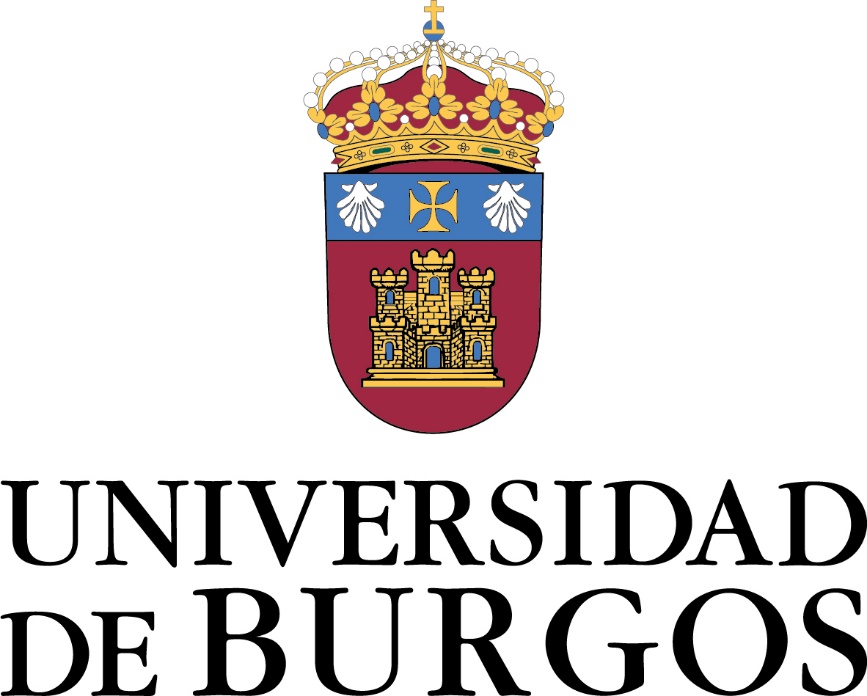 UNIVERSIDAD DE BURGOSfacultad de derechotrabajo de fin de gradoGrado en Relaciones Laborales y Recursos HumanosTítulo completo del trabajo fin de grado en españolAutor/a: …Tutor/a: …Curso académico …